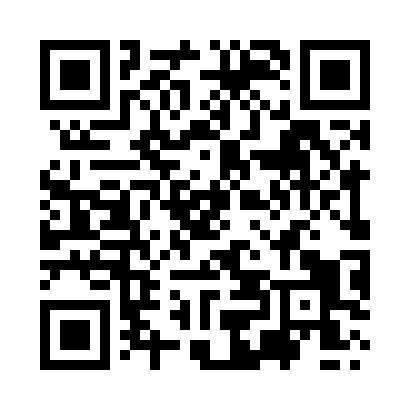 Prayer times for Hethel, Norfolk, UKMon 1 Jul 2024 - Wed 31 Jul 2024High Latitude Method: Angle Based RulePrayer Calculation Method: Islamic Society of North AmericaAsar Calculation Method: HanafiPrayer times provided by https://www.salahtimes.comDateDayFajrSunriseDhuhrAsrMaghribIsha1Mon2:584:461:096:479:3111:202Tue2:584:471:096:479:3111:203Wed2:584:481:096:479:3011:204Thu2:594:491:096:479:3011:195Fri3:004:501:106:479:2911:196Sat3:004:511:106:469:2811:197Sun3:014:521:106:469:2811:198Mon3:014:531:106:469:2711:189Tue3:024:541:106:469:2611:1810Wed3:024:551:106:459:2511:1811Thu3:034:561:106:459:2511:1712Fri3:044:571:116:449:2411:1713Sat3:044:581:116:449:2311:1614Sun3:054:591:116:439:2211:1615Mon3:065:011:116:439:2111:1616Tue3:065:021:116:429:1911:1517Wed3:075:031:116:429:1811:1518Thu3:085:041:116:419:1711:1419Fri3:085:061:116:409:1611:1320Sat3:095:071:116:409:1511:1321Sun3:105:091:116:399:1311:1222Mon3:105:101:116:389:1211:1123Tue3:115:111:116:389:1011:1124Wed3:125:131:116:379:0911:1025Thu3:135:141:116:369:0811:0926Fri3:135:161:116:359:0611:0927Sat3:145:171:116:349:0511:0828Sun3:155:191:116:339:0311:0729Mon3:165:201:116:329:0111:0630Tue3:165:221:116:319:0011:0531Wed3:175:241:116:308:5811:04